Hvordan endrer jeg farger på nettbutikken? 	I frigg kan du endre fargevalget på nettsiden din ved et enkelt tastetrykk Logg inn i din nettbutikk: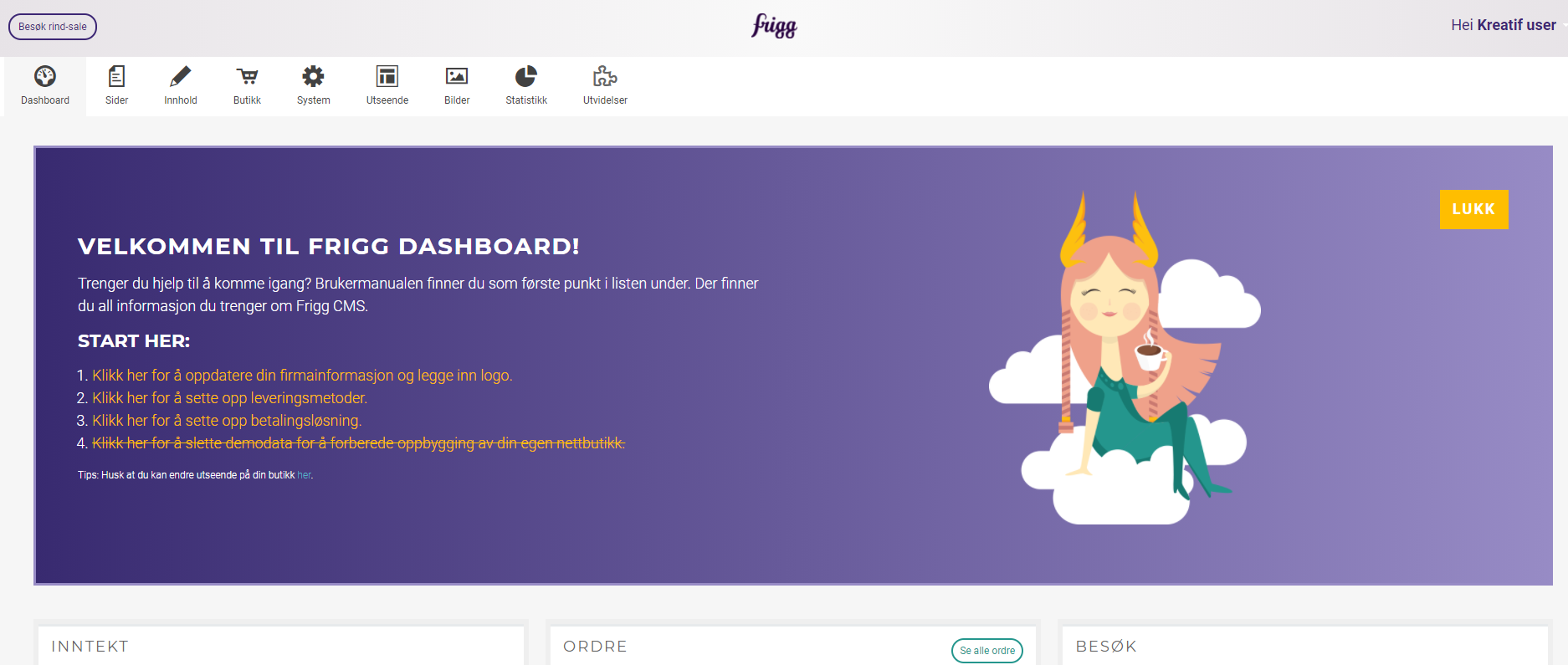 Navigere til utseende, og trykk på knappen «fargeprofil» 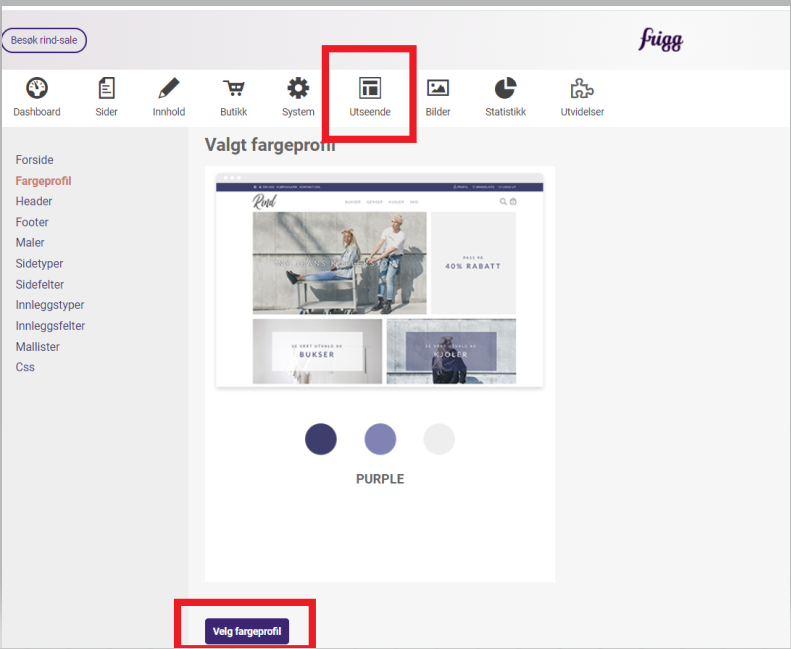 Velg fargeprofilen du ønsker, og trykk «aktiver» 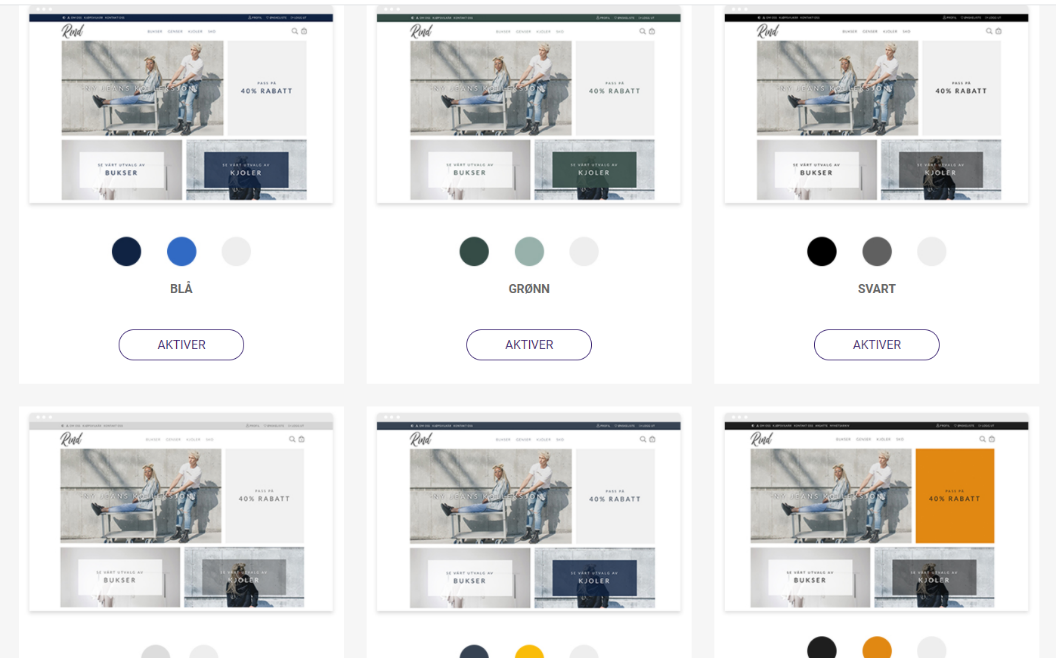 Du har nå endret fargeprofil på din nettbutikk. 